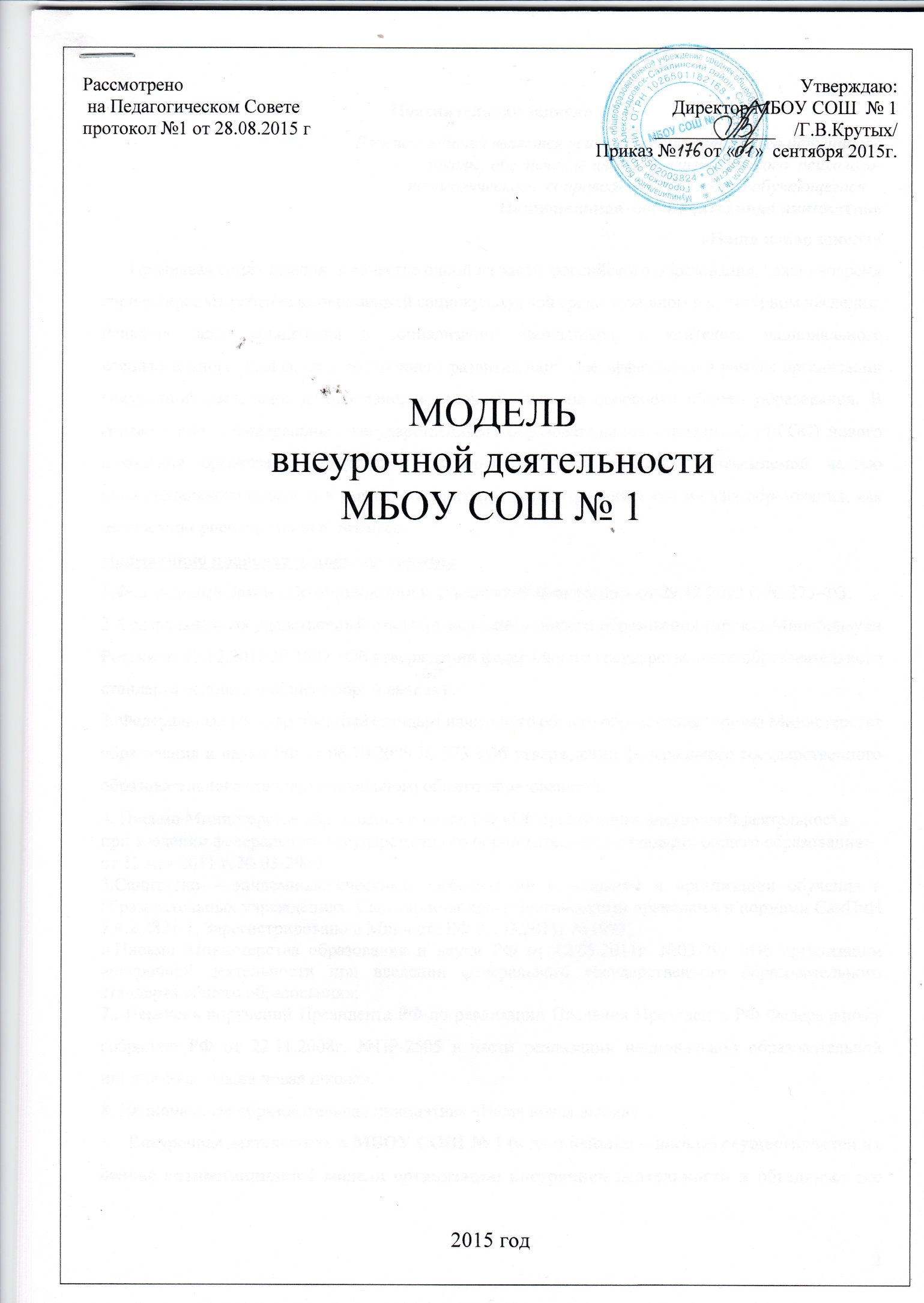 Пояснительная запискаВажной задачей является усиление воспитательного потенциала школы, обеспечение индивидуализированного  психолого-педагогического  сопровождения каждого обучающегося…Национальная  образовательная инициатива «Наша новая школа»Признавая социализацию в качестве одной из задач  российского образования, важно вовремя сориентировать ребенка в современной социокультурной среде, духовном и культурном наследии. Решение задач воспитания и социализации школьников, в контексте национального воспитательного идеала, их всестороннего развития наиболее эффективно в рамках организации внеурочной деятельности, особенно, в условиях системы основного общего образования. В соответствии с Федеральным государственным  образовательным стандартом (ФГОС) нового поколения организация внеурочной деятельности детей является неотъемлемой частью образовательного процесса в школе, а воспитание рассматривается как миссия образования, как ценностно-ориентированный процесс. Нормативно правовая основа программы1.Федеральный Закон «Об образовании в  Российской Федерации» от 29.12.2012 г. № 273-ФЗ.2.Федеральный государственный стандарт основного общего образования (приказ Минобрнауки России от 17.12.2010 № 1897 «Об утверждении федерального государственного образовательного стандарта основного общего образования»).3. Федеральный государственный стандарт начального общего образования (приказ Министерства образования и науки РФ от 06.10.2009 № 373 «Об утверждении федерального государственного образовательного стандарта начального общего образования»).4. Письмо Министерства образования и науки РФ «Об организации внеурочной деятельности при введении федерального государственного образовательного стандарта общего образования» от 12 мая 2011 г. № 03-2960. 5.Санитарно – эпидемиологическими требованиями к условиям и организации обучения в образовательных учреждениях. Санитарно-эпидемиологическими правилами и нормами СанПиН 2.4.2.2821-1. Зарегистрировано в Минюсте РФ 03.03.2011г №1993;6.Письмо Министерства образования и науки РФ от 12.05.2011г. №03-296 «Об организации внеурочной деятельности при введении федерального государственного образовательного стандарта общего образования»;7.. Перечень поручений Президента РФ по реализации Послания Президента РФ Федеральному собранию РФ от г. №ПР-2505 в части реализации национальной образовательной инициативы «Наша новая школа».8. Национальная образовательная инициатива «Наша новая школа».Внеурочная деятельность в МБОУ СОШ № 1 (в дальнейшем – школа) осуществляется на основе оптимизационной модели организации внеурочной деятельности и объединяет все виды деятельности школьников (кроме учебной деятельности на уроке), в которых возможно и целесообразно решение задач воспитания и социализации детей. Оптимизационная модель. Модель внеурочной деятельности (далее- ВД) на основе оптимизации всех внутренних ресурсов школы предполагает, что в ее реализации принимают участие педагогические работники школы (учителя, заместитель директора по УВР, заместитель директора по ВР, воспитатели, психолог, библиотекарь, организатор внеурочной деятельности).Координирующую роль выполняет на уровне класса классный руководитель, который в соответствии со своими функциями и задачами:взаимодействует с педагогическими работниками, а также учебно-вспомогательным персоналом школы;организует в классе образовательный процесс, оптимальный для развития положительного потенциала личности обучающихся в рамках деятельности общешкольного коллектива;организует систему отношений через разнообразные формы воспитывающей деятельности коллектива класса, в том числе, через органы самоуправления;организует социально значимую, творческую деятельность обучающихся.Преимущества оптимизационной модели состоят в минимизации финансовых расходов на внеурочную деятельность, создании единого образовательного и методического пространства в образовательном учреждении, содержательном и организационном единстве всех его структурных подразделений.Модель ВД в школе обеспечивает учет индивидуальных особенностей и потребностей обучающихся через организацию внеурочной деятельности, которая осуществляется по направлениям развития личности (спортивно-оздоровительное, духовно-нравственное, гражданско-патриотическое, художественно-эстетическое), в том числе через такие формы, как экскурсии, кружки, секции, «круглые столы», конференции, диспуты, школьное научное общество, олимпиады, соревнования, поисковые и научные исследования, общественно полезные практики, на добровольной основе в соответствии с выбором участников образовательного процесса.Модель ВД школы определяет состав и структуру направлений, формы организации, объём внеурочной деятельности для обучающихся на ступени основного общего образования с учетом интересов обучающихся и возможностей школы.Школа самостоятельно разрабатывает и утверждает план внеурочной деятельности.        Основными факторами, которые определяют модель организации ВД, являются:
-территориальное расположение школы; 
-уровень развития дополнительного образования в школе;
-методическое, программное обеспечение воспитательной деятельности учителей и классных руководителей;
-кадровое обеспечение образовательного процесса внеурочной деятельности;
-материально-техническое обеспечение внеурочной деятельности.
          Цель внеурочной деятельности: создание условий для проявления и развития ребенком своих интересов на основе свободного выбора, постижения духовно-нравственных ценностей и культурных традиций.            Основные задачи:выявление интересов, склонностей, способностей, возможностей обучающихся к различным видам деятельности; создание условий для индивидуального развития ребенка в избранной сфере внеурочной деятельности; формирование системы знаний, умений, навыков в избранном направлении деятельности; развитие опыта творческой деятельности, творческих способностей; создание условий для реализации приобретенных знаний, умений и навыков; развитие опыта неформального общения, взаимодействия, сотрудничества; расширение рамок общения с социумом.Принципы организации ВД:соответствие возрастным особенностям обучающихся, преемственность с технологиями учебной деятельности;опора на традиции и положительный опыт организации внеурочной деятельности школы;опора на ценности воспитательной системы школы;свободный выбор на основе личных интересов и склонностей ребенка. Раздел вариативной части учебного плана школы «Внеурочная деятельность» в полной мере реализовывает требования федеральных государственных образовательных стандартов.   Школа формирует такую инфраструктуру полезной занятости обучающихся во второй половине дня, которая способствовала бы обеспечению удовлетворения запросов участников образовательного процесса, в том числе личных потребностей обучающихся. В зависимости от своих интересов и потребностей каждый обучающийся формирует свой индивидуальный образовательный внеурочный вектор. Для ребенка создается особое образовательное пространство, позволяющее развивать собственные интересы, успешно проходить социализацию на новом жизненном этапе, осваивать культурные нормы и ценности.Организация занятий по направлениям раздела «Внеурочная деятельность» является неотъемлемой частью образовательного процесса в нашем образовательном учреждении и предоставляет обучающимся возможность выбора широкого спектра занятий, направленных на их развитие. Для реализации ВД составляются Рабочие программы внеурочных курсов. Материально-техническое обеспечениеДля реализации модели ВД в школе имеются необходимые условия, предусмотренные ФГОС НОО и ФГОС ООО.Для организации ВД школа располагает оборудованным спортивным залом, компьютерным классом с выходом  в Интернет, футбольным полем, кабинетами по предметам.Организация ВДФорма проведения – групповая. ВД  представлена следующими направлениями  развития личности:духовно-нравственное;общеинтеллектуальное;социальное;спортивно-оздоровительное;общекультурное.Данные направления  являются содержательным ориентиром для выбора форм  и  видов деятельности  обучающихся, основанием для разработки программ внеурочной деятельности. Каждое направление имеет свои целевые установки. Модель определяет следующие виды ВД:Игровая деятельностьПознавательная деятельностьПроблемно-ценностное общениеДосугово-развлекательная деятельность (досуговое общение)Художественное творчествоСоциальное творчество (социально-преобразующая добровольческая деятельность)Трудовая (производственная) деятельностьСпортивно-оздоровительная деятельностьТуристско-краеведческая деятельностьИсследовательская деятельностьПроектная деятельностьВзаимосвязь  направлений ВД, видов и форм  ВД  представлена в таблице.Рабочие программы ВД  ориентируются на основные направления внеурочной деятельности, определенными  ФГОС НОО и ФГОС ООО.  Программы  имеют определенную структуру: пояснительная записка, которая включает цели, задачи обучения, воспитания и развития детей по реализуемому направлению внеурочной деятельности; особенности реализации программы (формы, виды деятельности, режим и место проведения занятий; количество часов и их место в учебном плане); планируемые результаты (определение уровня воспитательных результатов;  определение универсальных учебных действий, формируемых в ходе реализации программы); тематический план (темы аудиторных и внеаудиторных занятий,  формы организации внеурочной деятельности,  количество часов (аудиторные/внеаудиторные; теория/практика)); содержание программы (краткое описание тем: теоретические и практические занятия); список литературы (для учащихся, для педагога); приложения.При разработке рабочих программы внеурочной деятельности учитывается то, что главным результатом обучения и воспитания является формирование универсальных учебных действий, направленных на способность воспитанников самостоятельно успешно усваивать новые знания, формировать умения и компетентности, включая самостоятельную организацию этого процесса.Планируемые результаты ВД.Внеурочная деятельность направлена, в первую очередь, на достижение планируемых результатов освоения соответствующей основной образовательной программы школы. Модель организации внеурочной деятельности описывает инструменты достижения этих результатов.Результаты первого уровня (приобретение школьником социальных знаний, понимания социальной реальности и повседневной жизни): приобретение школьниками знаний об этике и эстетике повседневной жизни человека; о принятых в обществе нормах поведения и общения; об основах здорового образа жизни; об истории своей семьи и Отечества; о русских народных играх; о правилах конструктивной групповой работы: об основах разработки социальных проектов и организации коллективной творческой деятельности; о способах самостоятельного поиска, нахождения и обработки информации; о правилах проведения исследования.
Результаты второго уровня (формирование позитивного отношения школьника к базовым ценностям нашего общества и к социальной реальности в целом): развитие ценностных отношений школьника к родному Отечеству, родной природе и культуре, труду, знаниям, своему собственному здоровью и внутреннему миру.
Результаты третьего уровня (приобретение школьником опыта самостоятельного социального действия): школьник может приобрести опыт исследовательской деятельности; опыт публичного выступления; опыт самообслуживания, самоорганизации и организации совместной деятельности с другими детьми.
Взаимосвязь планируемых результатов и форм ВД:Достижение всех трех уровней результатов внеурочной деятельности будет свидетельствовать об эффективности работы по реализации модели внеурочной деятельности. 
Планируемые личностные результаты:Спортивно-оздоровительное направление:Понимание и осознаний  взаимной обусловленности физического, нравственного, психологического, психического и социально-психологического здоровья человека;Осознание  негативных факторов, пагубно  влияющих на здоровье;Умение  делать осознанный выбор поступков, поведения, образа жизни, позволяющих сохранить и укрепить здоровье;Способность выполнять правила личной гигиены и развивать готовность самостоятельно поддерживать свое здоровье;Сформированное  представление о правильном (здоровом) питании, его режиме, структуре; Сформированные   представление об основных компонентах культуры здоровья и здорового образа жизни;Приобщение к разумной физической активности, сформированная  потребность заниматься физической культурой  и спортом, вести активный образ жизни.Духовно-нравственное направление:Осознанное ценностное отношение к национальным базовым ценностям, России, своему народу, своему краю, отечественному культурно-историческому наследию, государственной символике, законам РФ, русскому и родному языку, народным традициям, старшему поколению; сформированная гражданская компетенция;Понимание и осознание  моральных норм и правил нравственного поведения, в том числе  этических норм взаимоотношений в семье, между поколениями, носителями разных убеждений, представителями различных социальных групп;Положительный  опыт взаимодействия со сверстниками, старшим поколением и младшими детьми в соответствии с общепринятыми нравственными нормам; сформированная коммуникативная компетенция;Уважительное отношение к жизненным проблемам других людей, сочувствие к человеку, находящемуся в трудной ситуации;Способность эмоционально реагировать на негативные проявления в детском обществе и обществе в целом, анализировать нравственную сторону своих поступков и поступков других людей;Уважительное отношение к родителям (законным представителям), к старшим, заботливое отношение к младшим;Знание традиций своей семьи и образовательного учреждения, бережное отношение к ним.Общеинтеллектуальное направление:Осознанное ценностное отношение к  интеллектуально-познавательной  деятельности  и  творчеству; Потребность и начальные умения выражать себя в различных доступных и наиболее привлекательных для ребенка видах деятельности;Сформированная мотивация  к самореализации в творчестве, интеллектуально-познавательной и научно- практической деятельности;Сформированные компетенции  познавательной деятельности: постановка и решение познавательных задач; нестандартные решения, овладение информационными технологиями  (поиск, переработка, выдача информации);Развитие познавательных процессов: восприятия, внимания, памяти, мышления, воображенияСпособность учащихся самостоятельно  продвигаться в своем развитии, выстраивать свою образовательную траекторию;Освоение механизмов самостоятельного поиска и обработки новых знаний  в повседневной практике взаимодействия с миром;Формирование внутреннего субъективного мира личности с учетом уникальности, ценности и психологических возможностей каждого ребенка.Общекультурное направление:Понимание и осознание  моральных норм и правил нравственного поведения, в том числе  этических норм взаимоотношений в семье, между поколениями, носителями разных убеждений, представителями различных социальных групп;Понимание и осознание эстетических и художественных ценностей  отечественной культуры; народного творчества, этнокультурных традиций, фольклора народов России;Способность  видеть красоту в окружающем мире; в поведении, поступках людей; эмоционально реагировать на негативные  проявления в  детском обществе и обществе в целом, анализировать нравственную сторону своих поступков и поступков других людей;Сформированное эстетическое отношения к окружающему миру и самому себе;Сформированная потребность повышать свой культурный уровень; потребность  самореализации в различных видах творческой деятельности;Способность  взаимодействия со сверстниками, старшими и младшими детьми, взрослыми в соответствии с общепринятыми нравственными нормами,  на нравственно-этических началах;Знание культурных традиций своей семьи и образовательного учреждения, бережное отношение к ним.Социальное направление:Овладение социальными  знаниями  (об общественных нормах, об устройстве общества, о социально одобряемых и неодобряемых формах поведения в обществе и т. п.), понимание и осознание  социальной реальности и повседневной жизни;Сформированные  позитивные отношения  школьника к базовым ценностям общества (человек, семья, Отечество, природа, мир, знания, труд, культура),  сформированное ценностное  отношение  к социальной реальности в целом;Достижение учащимися необходимого для жизни в обществе, социуме социального опыта, получение школьником опыта и навыков  самостоятельного социального действия;Сформированные компетенции социального взаимодействия с обществом, общностью:  сотрудничество, толерантность, уважение и принятие другого, социальная мобильность; Умение коммуникативно взаимодействовать  с окружающими людьми, овладение социо-культурными нормами поведения в различных ситуациях межличностного  и межкультурного общения;Ценностное отношение к  окружающей среде, природе; людям; потребность  природоохранной деятельности, участия в экологических инициативах, проектах, социально-значимой деятельностиДиагностика эффективности организации ВД
Цель диагностики – выяснить, являются ли и в какой степени воспитывающими те виды внеурочной деятельности, которыми занят школьник. 
 - Диагностика эффективности внеурочной деятельности школьников
 - Личность самого обучающегося
- Детский коллектив
- Профессиональная позиция педагога
- Методы и методики мониторинга изучения детского коллектива
Основные результаты реализации программы ВД обучающихся оцениваются в рамках мониторинговых процедур, предусматривающих сформированность познавательного, коммуникативного, нравственного, эстетического потенциала личности. Листы наблюденийАнкетыТестыКонтрольные вопросыПоказатели деятельности педагогов по реализации модели внеурочной деятельностиРезультаты промежуточной и итоговой аттестации обучающихся (итоги учебного года);Проектная деятельность обучающихся;Участие обучающихся в выставках, конкурсах, проектах, соревнованиях и т.п. вне школы;Количество обучающихся, задействованных в общешкольных и внешкольных мероприятиях;Посещаемость занятий, курсов;Количество обучающихся, с которыми произошел случай травматизма во время образовательного процесса;Участие родителей в мероприятиях;Наличие благодарностей, грамот;Наличие рабочей программы курса внеурочной деятельности и ее соответствие предъявляемым требованиямВедение аналитической деятельности своей внеурочной работы с обучающимися (отслеживание результатов, коррекция своей деятельности);Применение современных технологий, обеспечивающих индивидуализацию обучения;Удовлетворенность обучающихся и их родителей выбранным курсом внурочной деятельности;Презентация опыта на различных уровнях.Сотрудничество с родителями  в рамках реализации МоделиСотрудничеству  с родителями  в рамках реализации Модели внеурочной деятельности отводится важное значение.  Предполагаемые формы взаимодействия:•	Помощь родителей в организации внеурочной деятельности (КТД, соревнований, турниров, походов, поездок; помощь в разработке и реализации Программ внеурочной деятельности)•	Совместное участие родителей и детей в различных видах и формах внеурочной деятельности•	Поддержка и сопровождение  ребенка в выборе направлений дополнительного образования, форм и видов внеурочной деятельности. Участие родителей в жизнедеятельности школы  является добровольным.  Приложение 1
Структура программы внеурочной деятельностиМониторинг эффективности внеурочной деятельностиДИАГНОСТИКА ЭФФЕКТИВНОСТИ ДЕЯТЕЛЬНОСТИЦель диагностики – выяснить, являются ли и в какой степени воспитывающими те виды внеурочной деятельности, которыми занят школьник.Диагностика эффективности внеурочной деятельности школьниковЛичность самого воспитанникаДетский коллективПрофессиональная позиция педагогаМетоды и методики мониторинга  изучения  детского коллективаПриложение 1Диагностика нравственной воспитанности Инструкция по проведению диагностики нравственной воспитанности учащихся  школыУважаемые коллеги,  диагностику нравственной воспитанности по методике М.И.Шиловой необходимо провести среди учащихся вторых классов, используя  диагностическую таблицу уровней нравственной воспитанности (УНВ), которая отражает пять основных показателей нравственной воспитанности школьника:                     Отношение к обществу, патриотизм                    Отношение к умственному труду                    Отношение к физическому труду                    Отношение к людям (проявление нравственных качеств личности)                    Саморегуляция личности (самодисциплина)По каждому показателю сформулированы признаки и уровни формирующихся качеств (от 3-го уровня до нулевого уровня). Баллы по каждому показателю независимо друг от друга выставляют учитель и родители. Полученные в ходе диагностики баллы суммируются по каждому показателю и делятся на два (вычисляем средний балл).  Полученные средние баллы по каждому показателю вносятся в сводный лист (см. файл "Сводный лист диагностики изучения УНВ младших школьников.doc"). Затем средние баллы по всем показателям суммируются. Полученное числовое значение определяет уровень  нравственной воспитанности (УНВ) личности ученика: Невоспитанность (от 0 до 10 баллов) характеризуется отрицательным опытом поведения ученика, которое с трудом исправляется  под влиянием педагогических воздействий, неразвитостью самоорганизации  и саморегуляции.Низкий уровень воспитанности  (от 11 до 20 баллов) представляется слабым, еще неустойчивым опытом положительного поведения, которое регулируется в основном требованиями старших и другими внешними стимулами и побудителями, при этом саморегуляция и самоорганизация ситуативны.Средний уровень воспитанности (от 21 до 40 баллов) характеризуется самостоятельностью, проявлениями саморегуляции и самоорганизации, хотя активная общественная позиция еще не вполне сформирована. Высокий уровень воспитанности (от 31 до 40 баллов) определяется устойчивой и положительной самостоятельностью в деятельности и поведении на основе активной общественной, гражданской позиции. Таким образом, формируется  оценка нравственных качеств личности. Необходимо, однако, помнить, что средний балл, выявляемый с помощью «сводного листа», помогает лишь выделить тенденцию, общую характеристику положения дел в классе и предусмотреть целенаправленную работу как с классом в целом, так и с отдельными детьми. Напомним, что управление процессом воспитания предполагает обсуждение и анализ итогов диагностики. Такой анализ необходимо осуществлять на педагогическом консилиуме, на родительском собрании, в индивидуальной беседе с учащимися, коллективно с классом, с группой учащихся, т.е. в разной форме и разными методами.Диагностическая программа изучения уровня   воспитанности младшего школьникаНаправление развития личностиЦелевые установки1спортивно-оздоровительноеВсесторонне гармоническое развитие личности ребенка, воспитание ценностного отношения к здоровью;  формирование мотивации к сохранению и укреплению здоровья, в том числе через занятия  спортом 2духовно-нравственноеВоспитание нравственных чувств и этического сознани;  гражданственности и  патриотизма, формирование активной жизненной позиции и правового самосознания младших школьников, формирование позитивного отношения к базовым ценностям общества3общеинтеллектуальноеВоспитание творческого и ценностного отношения к учению, труду; развитие интеллектуально-творческого потенциала4общекультурноеРазвитие эмоциональной сферы ребенка, чувства прекрасного, творческих способностей, воспитание нравственных чувств, формирование основ культуры общения и поведения; коммуникативной и общекультурной компетенций. Раскрытие новых  способностей обучающихся в области творчества, развитие умения видеть жизнь глазами творческого человека.5социальноеВоспитание ценностного отношения к окружающей среде, людям; формирование социально-трудовой  компетенции и компетенций социального взаимодействияНаправление внеурочной деятельностиВиды деятельностиВозможные формы работы с обучающимися1Спортивно-оздоровительноеСпортивно-оздоровительнаяИгроваяПознавательнаяПроблемно-ценностное общениеДосуговое общениеЧас общения, прогулки на природу, походы,   выезды;  спортивные соревнования, эстафеты, «уроки гигиены», «уроки здорового питания»,   спортивные секции и кружки; подвижные игры , игровые программы по пропаганде ЗОЖ, акции по пропаганде ЗОЖ ;  творческие и исследовательские проекты; КТД и т.п.2Духовно-нравственноеПроблемно-ценностное общениеСоциальное творчество ИгроваяПознавательнаяХудожественное творчествоТрудовая (производственная) Туристко-краеведческаяЧас общения, экскурсии, просмотр  и обсуждение  кинофильмов, сюжетно-ролевые игры нравственного и патриотического содержания, творческие конкурсы, фестивали, праздники,  туристско-краеведческие экспедиции, социально-значимые проекты, акции,  национально-культурные праздники,  встречи с интересными людьми, ветеранами  ВОВ;  КТД;  творческие и исследовательские проекты; кружки и т.п.3Обще-интеллектуальноеПознавательная Игровая Проблемно-ценностное общениеЧас общения,   познавательные беседы, диспуты,  библиотечные уроки,  интеллектуальные клубы, акции познавательной направленности, интеллектуальные  и творческие марафоны,  олимпиады, факультативы, интеллектуальный клуб,  турниры,   интеллектуально-творческие проекты и научно-исследовательские;  кружки, проектная деятельность и т.п.4ОбщекультурноеПроблемно-ценностное общениеХудожественное творчествоИгровая деятельностьПознавательная деятельностьСоциальное творчество (социально-преобразующая добровольческая деятельность)Час общения, беседы, экскурсии, встречи с представителями творческих профессий,  знакомство с лучшими произведениями искусства,  творческие программы, праздники, формирующие  художественную культуру школьников, посещение конкурсов и фестивалей  фольклорного и современного творчества, тематических выставок; творческие конкурсы, кружки;  библиотечные уроки;  творческие проекты; дополнительное образование и т.п.5СоциальноеСоциальное творчество (социально-преобразующая добровольческая деятельность)Трудовая (производственная) краеведческаяБеседы, социально-значимые акции,  туристско-краеведческие экспедиции, экологические акции, десанты, экологические патрули, социальные и экологические проекты;  КТД,  дополнительное образование и т.п.6Художественно-эстетическоеКружки художественного творчества.Художественные выставки, фестивали искусств, спектакли в классе, школе.Социальные проекты на основе художественной деятельностиУчастие в конкурсах, выставках детского творчества эстетического цикла на уровне школы, района,  области.Организация экскурсий, Дней театра и музея, выставок детских рисунков, поделок и творческих работ учащихся; И др.7Проектно-исследовательскоеПознавательная ПроектнаяИсследовательская Познавательные, социальные проекты, исследовательские работы, конкурсы, конференции, выставки№УровеньПреимущественные формы достижения планируемых результатов1ПервыйБеседы, факультативы, олимпиады, игры, культпоходы, экскурсии, социальная проб (участие в социальном деле, организованном взрослым), игры с ролевым акцентом,  занятия по конструированию, рисованию, техническому творчеству и т.д., занятия спортом, беседы о ЗОЖ, участие в оздоровительных процедурах, поездки и т.д.2ВторойИгры с деловым акцентом, интеллектуальный  или творческий клуб, агитбригады,  смотры-конкурсы, театральные постановки, дебаты, диспуты, дискуссии,  инсценировки, концерты, художественные выставки, фестивали, спектакли, КТД (коллективно-творческое дело), трудовые десанты, сюжетно-ролевые продуктивные игры, трудовой отряд, оздоровительные акции, социально-значимые акции, туристические походы и т.д.3ТретийСоциально моделирующие игры, детские исследовательские проекты, внешкольные акции, конференции, интеллектуальные марафоны; проблемно-ценностная дискуссия с участием внешних экспертов;  социально-значимые, трудовые, творческие, художественные акции в социуме ( вне школы), выступление творческих групп самодеятельного творчества;  социально-образовательные проекты,  спортивные и оздоровительные акции в социуме, поисково-краеведческие экспедиции, ярмарки и т.п.№Структура программыСодержание структурных компонентов программыТитульный листНазвание образовательного учреждения, в котором разработана программа. Ф.И.О. ответственного работника, утвердившего программу с указанием даты утверждения.Дата и № протокола педагогического совета, рекомендовавшего программу к реализации.Название программы (по возможности краткое и отражающее суть программы). Возраст детей, на который рассчитана программа.Срок реализации  программы (на сколько лет она рассчитана).Автор программы (Ф.И.О, занимаемая должность).Название населённого пунка. Год создания программы. Пояснительная запискаРаскрываются цели образовательной деятельности, обосновывается отбор содержания и последовательность изложения материала, дается характеристика формам работы с детьми и условиям реализации программы.1. Обоснование необходимости разработки и внедрения программы в образовательный процесс:•   актуальность;•   практическая значимость;•   связь с уже существующими по данному направлению программами;•   вид (модифицированная, экспериментальная, авторская программа);•   новизна (для претендующих на авторство).2. Цель и задачи программы. 
Цель — предполагаемый результат образовательного процесса, к которому надо стремиться. При характеристике цели следует избегать общих, абстрактных формулировок типа «всестороннее развитие личности», «создание возможностей для творческого развития детей», «удовлетворение образовательных потребностей и т.д. Такие формулировки не отражают специфики конкретной программы и могут быть применены к любой программе.Цель должна быть связана с названием программы,   отражать  ее  основную  направленность. Конкретизация цели   осуществляется   через определение задач, показывающих, что нужно сделать, чтобы достичь цели. Задачи бывают:• обучающие - развитие познавательного интереса к чему-либо, включение в познавательную деятельность, приобретение определенных знаний, умений, развитие мотивации к определенному виду деятельности и т.д.;• воспитательные - формирование общественной активности личности, гражданской позиции, культуры общения и поведения в социуме, навыков здорового образа жизни и т.д.;• развивающие - развитие личностных свойств: самостоятельности, ответственности, активности, аккуратности и т.д.; формирование потребности в самопознании, саморазвитии.Формулирование задач также не должно быть абстрактным, они должны быть соотнесены с прогнозируемыми результатами.3. Отличительные особенности программы:•   базовые теоретические идеи; ключевые понятия;•  этапы реализации, их обоснование и взаимосвязь. В программе указывается количество часов аудиторных занятий и внеаудиторных активных (подвижных) занятий. При этом количество часов аудиторных занятий не должно превышать 50% от общего количества занятий.4. Уровень  результатов работы по программе:Первый уровень результатов — приобретение школьником социальных знаний (об общественных нормах, устройстве общества, о социально одобряемых и неодобряемых формах поведения в обществе и т. п.), первичного понимания социальной реальности и повседневной жизни.Второй уровень результатов — получение школьником опыта переживания и позитивного отношения к базовым ценностям общества (человек, семья, Отечество, природа, мир, знания, труд, культура), ценностного отношения к социальной реальности в целом.Третий уровень результатов — получение школьником опыта самостоятельного общественного действия. 6.Система отслеживания и оценивания результатов обучения детей (могут быть представлены на выставках, соревнованиях, конкурсах, учебно-исследовательские конференциях и т.д.).Учебно -тематическийплан (если программа на 2 и более, то желательно представить по годамобучения)Раскрывается последовательность тем курса, указывается число часов на каждую тему, соотношение времени теоретических и практических занятий. Педагог имеет право самостоятельно распределять часы по темам в пределах установленного времени.Содержание программыЭто краткое описание разделов и тем внутри разделов. Содержание тем раскрывается в том порядке, в котором они представлены в учебно-тематическом плане. Описание темы включает:•     ее название;•     основные узловые моменты;• формы организации образовательного процесса (теоретические, практические).   Изложение ведется в именительном падеже. Обычно первая тема — введение в программу.Методическое обеспечениепрограммыКраткое описание основных способов и форм работы с детьми, планируемых по каждому разделу: индивидуальных и групповых; практических и теоретических; конкретных форм занятий (игра, беседа, поход, экспедиция, экскурсия, конференция и т.п.). Желательно пояснить, чем обусловлен выбор конкретных форм занятий.• Описание основных методов организации учебно-воспитательного процесса.•  Перечень дидактических материалов.материально-технических — дать краткий перечень оборудования, инструментов и материалов (в расчете на число обучающихся).Список литературыПриводятся два списка литературы:     - используемая   педагогом   для   разработки; программы   и   организации   образовательного процесса; - рекомендуемая для детей и родителей.Цели и задачиОжидаемые результатыМетоды и методики мониторингаСоздавать условия для формирования детского коллектива как средства развития личности        Сформированность         детского коллектива (благоприятный психологический         микроклимат, сплоченность коллектива, высокий   уровень   развития   коллективных   взаимоотношений,   развитость   самоуправления,   наличие традиций и т.п.)         Сформированность     мотивации воспитанников к участию в общественно полезной   деятельности коллектива         Сформированность    коммуникативной культуры учащихся         Методика выявления организаторских и коммуникативных склонностей (по В.В.  Синявскому и Б. А. Федоришину)          Методика-тест «Тактика взаимодействия» (по А. Криулиной)          Методика «Мы - коллектив? Мы - коллектив... Мы - коллектив!» (стадии развития коллектива)           Методика  «Какой   у   нас   коллектив?»   (по А.Н. Лутошкину)          Методика «Наши отношения»          Методика «Творческие задания»          Игра «Лидер»          Методика «Выявление мотивов участия учащихся в делах классного и общественного коллективов»          Социометрия          Методика «Психологическая атмосфера в коллективе»          Методика «Сочинения учащихся»          Игровая методика «Мишень»          Методика определения лидера          Методики: «Психологический климат коллектива», «Индекс групповой сплоченности»         Методика «Эмоционально-психологический климат»          Характеристика   психологического   климата коллектива         Методика изучения мотивации межличностных выборов          Методика «Лесенка»          Методика    диагностики     организованности коллектива          Игровая методика «Лидер»          Методика «Творческий коллектив»          Методика определения уровня развития самоуправления          Цветопись (по А.Н. Лутошкину)          Методика   «Определение   уровня   развития классной группы» (по А.Н. Лутошкину)         Методика «Ребячья мозаика»          Комплекс методик и методов диагностирования воспитанности детей Основные отношения
Показатели воспитанностиПризнаки и уровни формирующихся качеств (от 3-го уровня до нулевого уровня)Отношение к обществуОтношение к обществу1. Патриотизм1. Патриотизм1. Отношение к родной природе3 - любит и бережет природу, побуждает к бережному отношению других;
2 - любит и бережет природу;
1 - участвует в деятельности по охране природы под руководством учителя;
0 - природу не ценит и не бережет.2. Гордость за свою страну3 - интересуется и гордится историческим прошлым Отечества, рассказывает об этом другим;
2 - интересуется историческим прошлым;
1 - знакомится с историческим прошлым при побуждении старших;
0 - не интересуется историческим прошлым.3. Служение своими силами3 - находит дела на службу малому Отечеству и организует других;
2 - находит дела на службу малому Отечеству;
1 - участвует в делах на службу малому Отечеству при организации и поддержке со стороны учителей;
0 - не принимает участия в делах на пользу малому Отечеству4. Забота о своей школе3 - участвует в делах класса и привлекает к этому других
2 - испытывает гордость за свою школу, участвует в делах класса;
1 - в делах класса участвует при побуждении;
0 - в делах класса не участвует, гордости за свою школу не испытывает.Отношение к умственному трудуОтношение к умственному труду2. Любознательность2. Любознательность5. Познавательная активность3 - сам много читает и знает, обсуждает с друзьями узнанное;
2 - сам много читает;
1 - читает при побуждении взрослых, учителей
0 - читает недостаточно, на побуждения учителя не реагирует6. Стремление реализовать свои интеллектуальные способности3 - стремится учиться как можно лучше, помогает другим;
2 - стремится учиться как можно лучше
1 - учиться при наличии контроля;
0 - плохо учится даже при наличии контроля7. Саморазвитие3 - есть любимое полезное увлечение, к которому привлекает товарищей;
2 - есть любимое полезное увлечение;
1 - нет полезного увлечения, во внеурочной познавательной деятельности участвует при наличии побуждения со стороны учителя;
0 - во внеурочной деятельности не участвует.8. Организованность в учении3 - работу на уроке и домашнее задания выполняет внимательно, аккуратно, помогает товарищам;
2 - работу на уроке и домашнее задания выполняет внимательно, аккуратно
1- Работу на уроке и домашнее задания выполняет под контролем;
0 - на уроках невнимателен, домашнее задания не выполняетОтношение к физическому трудуОтношение к физическому труду3. Трудолюбие3. Трудолюбие9. Инициативность и творчество в труде3 - находит полезные дела в классе, школе и организует товарищей на творческий труд;
2 - находит полезные дела в классе, школе, выполняет их с интересом;
1 - участвует в полезных делах в классе, в школе, организованных другими;
0 - в полезных делах не участвует, позитивную инициативу и творчество не проявляет.10. Самостоятельность3 - хорошо трудится без контроля со стороны старших и побуждает к этому товарищей;
2 - сам хорошо трудится, но к труду других равнодушен;
1 - трудится при наличии контроля;
0 - участия в труде не принимает11. Бережное отношение к результатам труда3 - бережет личное и общественное имущество, стимулирует других;
2 - бережет личное и общественное имущество;
1 - требует контроля в отношении к личному и общественному имуществу;
0 - небережлив, допускает порчу личного и общественного имущества.12. Осознание значимости труда3 - осознает знание труда, сам находит работу по своим силам и помогает товарищам;
2 - осознает значение труда, сам находит работу по своим силам;
1 - не имеет четкого представления о значимости труда; при выполнении работ по силам нуждается в руководстве;
0 - не осознает значимости труда, не умеет и не любит трудиться.Отношение к людямОтношение к людям4. Доброта и отзывчивость4. Доброта и отзывчивость13. Уважительное отношение к старшим3 - уважает старших, не терпит неуважительного отношения к ним со стороны сверстников;
2 - уважает старших;
1 - к старикам не всегда уважителен, нуждается в руководстве;
0 - не уважает старших, допускает грубость.14. Дружелюбное отношение к сверстникам3 - отзывчив к друзьям и близким, дружелюбно относится к сверстникам, осуждает грубость;
2 - отзывчив к друзьям, близким и сверстникам;
1 - проявляет дружелюбие, нуждается в побуждении со стороны товарищей и старших;
0 - груб и эгоистичен15. Милосердие3 - сочувствует и помогает слабым, больным, беспомощным и настраивает на это других;
2 - сочувствует и помогает слабым, больным;
1 - помогает слабым, больным при условии поручения, наличия контроля
0 - неотзывчив, иногда жесток16. Честность в отношениях с товарищами и взрослыми3 - честен в отношениях с товарищами и взрослыми, не терпит проявления лжи и обмана со стороны других
2 - честен в отношениях с товарищами и взрослыми;
1 - не всегда честен;
0 - нечестенОтношение к себеОтношение к себе5. Самодисциплина5. Самодисциплина17.  Самообладание и сила воли3 - проявляет  самообладание и силу воли в добрых поступках, стремится развивать ее, побуждает к этому других;  2 – сам проявляет добрую волю, стремится развивать ее, но безразличен к безволию своих товарищей;
1 - развивает волю в организованных взрослыми ситуациях, нередко подчиняясь воле других;
0 - силой волей не обладает и не стремится ее развивать.18. Самоуважение, соблюдение правил культуры поведения3 - добровольно соблюдает правила культуры поведения, требует этого от других;
2 - добровольно соблюдает правила культуры поведения, не заботится о других;
1 - нормы, правила поведения соблюдает при наличии контроля;
0 - нормы и правила не соблюдает19. Организованность и пунктуальность3 - своевременно и качественно выполняет любое дело, требует этого от других;
2 - своевременно и качественно выполняет свои дела;
1 - при выполнении дел и заданий нуждается в контроле;
0 - начатые дела не выполняет20. Требовательность к себе3 - требователен к себе и товарищам, стремится проявить себя в хороших делах и поступках;
2 - требователен к себе, стремится проявить себя в хороших делах и поступках;
1 - не всегда требователен, не стремится проявить себя в хороших делах и поступках;
0 - к себе не требователен, проявляет себя в негативных поступках.